16. marts 2021			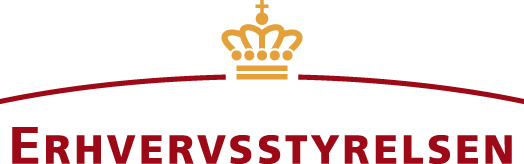 AnsøgningsskemaIndkaldelse af ansøgninger - Projekter til dansk deltagelse i et vigtigt projekt af fælleseuropæisk interesse (IPCEI) for brint. I det følgende gennemgås de fremsatte kriterier samt hvordan de skal udfyldes i dette ansøgningsskema.BaggrundAnsøgningsskemaet kan udfyldes på dansk eller engelsk bortset fra resumé/summary, der skal udfyldes på begge sprog.Ansøgningsskemaet består af følgende afsnit, hvor afsnit 3-7 reflekterer de fem udvælgelseskriterier i henhold til indkaldelsen af ansøgninger.Afsnit 1. Generelle oplysningerAfsnit 2. Resumé/summaryAfsnit 3. Udvælgelseskriterie 1: Projektets bidrag til opfyldelse af IPCEI-kriterier Afsnit 4. Udvælgelseskriterie 2: Projektets fokus og effektAfsnit 5. Udvælgelseskriterie 3: Projektets budget og finansiering (se budgetskema)Afsnit 6. Udvælgelseskriterie 4: Projektets organiseringAfsnit 7. Udvælgelseskriterie 5: Projektets struktur, realisering og gennemførlighedAfsnit 8. Samtykke til deling og behandling af informationerAlle afsnit skal udfyldes substantielt således, at beskrivelsen kan læses i sammenhæng. Udfyldelsen af ansøgningsskemaet skal holdes så kort og præcis som muligt, men skal samtidig være tilstrækkelig informativ til at kunne danne grundlag for en grundig evaluering af den samlede ansøgning. Der kan dog herudover henvises til mere uddybende bilag. 	Afsnit 1: Generelle oplysninger	StamdataUdfyld nedenstående skemaer for at redegøre for projektets stamdata.	Placering i værdikæden for brintHvilke dele af værdikæden for brint befinder projektet sig indenfor? 	Afsnit 2. Resumé/summaryBeskriv kort projektets formål i et mindre teknisk og tilgængeligt sprog på hhv. dansk og engelsk.Denne beskrivelse vil blive offentliggjort på Erhvervsstyrelsen hjemmeside, hvis projektet får tilsagn om støtte, og indeholder derfor et begrænset antal ord.	Resumé på dansk (maks. [350] ord)[…]	Summary på engelsk (maks. [350] ord)[…]Afsnit 3: Udvælgelseskriterie 1. Projektets bidrag til at opfylde IPCEI-kriterierI henhold til det overordnede kriterie ”1. Projektets bidrag til at opfylde IPCEI-kriterier” skal det sandsynliggøres, at projektet som delprojekt i et vigtigt projekt af fælleseuropæisk interesse (IPCEI) kan bidrage til at opfylde kriterierne for støtteberettigelse i IPCEI-retningslinjerne. Det samlede IPCEI vil bestå af flere delprojekter fra forskellige medlemslande, hvorfor projektet, der ansøges om, ikke skal kunne sikre opfyldelsen af kriterierne alene. Kriterierne udgør punkt 11-24 (afsnit 3) i IPCEI-retningslinjerne, og der bedes for hvert punkt redegøres for, hvordan projektet bidrager til at opfylde det enkelte punkt. Der vil særligt blive lagt vægt på bidrag til opfyldelse af punkt 13-19 og 22-24. Kriterierne kan læses i sin fulde længde inklusiv fodnoter i anneks 1 til ansøgningsskemaet.Nedenstående skema bedes udfyldt. Afsnit 4: Udvælgelseskriterie 2. Projektets fokus og effektDer skal redegøres for projektets fokus og effekt i henhold til det overordnede kriterie ”2. Projektets fokus og effekt”. Redegørelsen struktureres efter delkriterierne.2.a	Projektets fokus på at fremme udviklingen og implementeringen af vedvarende brint, der kan bidrage til at indfri Danmarks og EU’s klimamål for 2030, samt understøtte den langsigtede omstilling til klimaneutralitet i 2050.[Redegør for, hvordan projektet via et fokus på at fremme udviklingen og implementering af vedvarende brint kan bidrage til at indfri Danmark og EU’s klimamål for 2030, herunder Danmarks målsætning om 70 pct. drivhusgasreduktion i 2030 samt EU’s 2030-klimamål på mindst 55 pct. drivhusgasreduktion i 2030 og klimaneutralitet i 2050. Dertil skal der redegøres for, hvordan projektet bidrager til at fremme udviklingen af et europæisk brintmarked i henhold til EU’s brintstrategi.]2.b	Projektets høje teknologiske modenhed og bidrag til substantiel skalering af PtX-teknologier med henblik på kommerciel anvendelse og markedsbaseret udrulning. [Redegør for, hvordan projektet er karakteriseret ved høj teknologisk modenhed. Projekter karakteriseret ved høj teknologisk modenhed defineres som havende et TRL-niveau (Technological Readiness Level) på 7-9 ved projektets start.Dertil skal der redegøres for, hvordan projektet bidrager til substantiel skalering af PtX-teknologier med henblik på kommerciel anvendelse og markedsbaseret udrulning. Beskrivelsen skal anføre, hvordan projektet konkret skalerer PtX-teknologier substantielt, herunder hvilke PtX-teknologier, der er tale om. Samtidig skal det anføres, hvordan projektet fører til kommerciel anvendelse af den konkrete teknologi, og hvordan projektet kan bidrage til udrulning af teknologien på markedsbaserede vilkår.]2.c	Projektets bidrag til at indfri missionen Grønne brændstoffer til transport og industri (Power-to-x mv.) i regeringens forskningsstrategi om fremtidens grønne løsninger. [Redegør for, hvordan projektet bidrager til at indfri missionen Grønne brændstoffer til transport og industri (Power-to-x mv) i regeringens forskningsstrategi om fremtidens grønne løsning. Beskrivelsen af missionen i forskningsstrategien er indsat herunder.]2.d	Projektets bidrag til at fremme konkurrencedygtige og omkostningseffektive løsninger indenfor brintområdet. [Redegør for hvordan projektet bidrager til at fremme løsninger, der er konkurrencedygtige i forhold til at kunne konkurrere på markedsvilkår og omkostningseffektive i forhold til at levere drivhusgasreduktioner.]2.e	Projektet nytte efter støtteperiodens ophør. [Redegør for nyttiggørelsen af projektet efter støtteperiodens ophør, herunder forventninger til, hvorvidt og hvordan projektet vil kunne fortsætte på markedsbaserede vilkår.]Afsnit 5: Udvælgelseskriterie 3. Projektets budget og finansieringDer skal redegøres for projektets budget og finansiering i henhold til det overordnede kriterie ”3. Projektets budget og finansiering”. [Redegør for følgende: Projektets budget i overordnede tal i tillæg til et udfyldt og vedlagt budgetskema. Angiv forudsætninger for alle centrale budgetposter og beskriv dertil den samlede plan for finansiering af projektet, herunder en vurdering af, at planen er realiserbar.Finansieringsbehov inklusiv en opgørelse over de omkostninger, der ansøges om tilskud til at få dækket, i henhold til Kommissionens definition af støtteberettigede omkostninger (se anneks 2 for støtteberettigede omkostninger).Størrelsen på eventuel anden finansiering, herunder anden offentlig finansiering og/eller EU-finansiering, og hvorfra denne stammer samt hvilke omkostninger denne dækker.Størrelsen på egenfinansiering, idet det vil indgå i vurderingen, hvor stor en andel egenfinansieringen udgør af den samlede finansiering.At projektet har den nødvendige soliditet og likviditet for at kunne gennemføres.]Afsnit 6: Udvælgelseskriterie 4. Projektets organiseringDer skal redegøres for projektets budget og finansiering i henhold til det overordnede kriterie ”4. Projektets organisering”. [Redegør for følgende: Ansøgers faglige, organisatoriske og finansielle styrke med henblik på at sikre den nødvendige robusthed ved gennemførelsen af det ansøgte projekt som delprojekt i et IPCEI.At ansøger har de nødvendige juridiske og økonomiske kompetencer til at gennemføre statsstøtteprocessen.De deltagende ressourcepersoners kompetencer, herunder projektledelseskompetence og de eventuelt medvirkende virksomheders relevante erfaringsområder.At der deltager flere led i værdikæden af relevante aktører for at medvirke til at sikre gennemførelsen af det ansøgte projekt i henhold til dets formål og for at medvirke til at fremme udbredelse af tilsvarende teknologiløsninger efter projektets afslutning.]Afsnit 7: Udvælgelseskriterie 5. Projektets struktur, realisering og gennemførlighedDer skal redegøres for projektets budget og finansiering i henhold til det overordnede kriterie ”5. Projektets struktur, realisering og gennemførlighed”. [Redegør for projektets tidsplan, herunder tidsplan for indhentning af nødvendige tilladelser og lokale plangrundlag. Gennemførelsen af projektet bedes beskrives i form af arbejdspakker med et passende antal relevante milepæle.Der skal redegøres for, at projektet ikke vil blive gennemført i den ansøgte version – enten slet ikke eller i en betydeligt svækket version, hvis der ikke opnås støtte. Det skal anføres, hvorledes tilskud til det ansøgte projekt vil øge indsatsens omfang, udstrækning, tempo set i forhold til en situation, hvor der ikke opnås støtte. Dertil skal der redegøres for, at projektet kan gennemføres indenfor de gældende rammebetingelser og lovgivning for køb og salg af el og energi, energiaftaler mv. eller inden for vedtagne eller forventede, men endnu ikke implementerede ændringer heraf. I tillæg hertil skal der redegøres for, at projektet kan opnå de nødvendige fysiske etableringstilladelser som bygge- og miljøgodkendelser mv. indenfor en rimelig tidshorisont.Endelig skal det anføres, hvordan projektets resultater bliver opsamlet og offentligt formidlet med den nødvendige impact. Der skal redegøres for, hvem projektets resultater vil blive formidlet til, hvordan resultaterne vil blive formidlet (kommunikationsplatforme, besøgstjeneste mv.) samt hvordan resultater undervejs vil blive opsamlet og bearbejdet, herunder der vil være eventuelle undtagelser i formidlingen som følge af IPR-spørgsmål eller lign. (fortrolige oplysninger).] Afsnit 8: Samtykke til behandling og deling af informationerDe indsendte informationer vil håndteres i overensstemmelse med databeskyttelsesforordningen, og den udarbejdede samtykkeerklæring i anneks 3, der uddyber ansøgers rettigheder for informationsdeling. [Du bedes her angive, om du vil give dit samtykke til, 1) at dine oplyste kontaktoplysninger mv. behandles af Erhvervsstyrelsen (JA/NEJ)og 2) om du vil give samtykke til, at oplysningerne deles med Kommissionen og andre danske myndigheder (JA/NEJ)]Læs mere om samtykket og dine rettigheder i Anneks 3 om samtykkeerklæring. Projekttitel[Titel på dansk][Titel på dansk][Titel på dansk][Titel på dansk][Titel på dansk]Projektets beliggenhed[Vej][Vej][Vej][By][Postnummer]Projektets startdato[År][Måned][Dag]Projektets slutdato[År][Måned][Dag]ProjektdeltagereCVR. nr.AdresseKontaktpersonKontaktpersonKontaktpersonProjektdeltagereCVR. nr.AdresseNavnTlf. nr.E-mail[Hovedansøgers navn][Evt. partnervirksomheds navn][Evt. partnervirksomheds navn][Evt. partnervirksomheds navn][Evt. partnervirksomheds navn][Evt. partnervirksomheds navn][Evt. partnervirksomheds navn][Evt. partnervirksomheds navn][Evt. partnervirksomheds navn][Evt. partnervirksomheds navn] Brintproduktion Brinttransmission og -distribution
 Brint og brintbaserede produkter i industrielle applikationer
 Brint og brintbaserede produkter i mobilitet Brint og brintbaserede produkter i energisektoren
 Brint og brintbaserede produkter til boligapplikationer AndetPunkt 13[Redegørelse for, hvordan projektet på nuværende tidspunkt eller i den nære fremtid forventes at kunne bidrage til at opfylde kriteriet: ”13. Kommissionen kan også betragte et »integreret projekt«, dvs. en gruppe individuelle projekter, der indgår i en fælles struktur, en fælles køreplan eller et fælles program, der har samme mål og bygger på en kohærent systemisk tilgang, som støtteberettiget. De enkelte dele af det integrerede projekt kan relatere til forskellige niveauer i forsyningskæden, men skal være komplementære og være en forudsætning for, at det vigtige fælleseuropæiske mål kan opfyldes."]Punkt 14[Redegørelse for, hvordan projektet bidrager til at opfylde kriteriet: ”14. Projektet skal på en konkret, klar og identificerbar måde bidrage til et eller flere EU-mål og skal have en væsentlig indflydelse på EU's konkurrencedygtighed, på bæredygtig vækst, på sociale udfordringer eller på værdiskabelsen i hele EU.”]Punkt 15[Redegørelse for, hvordan projektet bidrager til at opfylde kriteriet: ”15. Projektet skal repræsentere et væsentligt bidrag til EU's mål, f.eks. ved at være af afgørende betydning for Europa 2020-strategien, det europæiske forskningsrum, den europæiske strategi for centrale støtteteknologier, Europas energistrategi, rammen for klima- og energipolitikkerne frem til 2030, den europæiske strategi for energiforsyningssikkerhed, Europas elektronikstrategi, det transeuropæiske transport- og energinet, Unionens flagskibsinitiativer, såsom Innovation i EU, den digitale dagsorden for Europa, et ressourceeffektivt Europa eller den integrerede industripolitik for en globaliseret verden.”]Punkt 16[Redegørelse for, hvordan projektet bidrager til at opfylde kriteriet: ”16. Projektet skal normalt involvere mere end én medlemsstat, og dets fordele må ikke være begrænset til de medlemsstater, der finansierer det, men skal komme en væsentlig del af EU til gode. Fordelene ved projektet skal være klart fastlagt på en konkret og identificerbar måde.”]Punkt 17[Redegørelse for, hvordan projektet bidrager til at opfylde kriteriet: ”17. Fordelene ved projektet må ikke være begrænset til de pågældende virksomheder eller den pågældende sektor, men skal være af bredere relevans og anvendelse for EU's økonomi eller samfund ved hjælp af positive afsmittende virkninger, som er klart defineret på en konkret og identificerbar måde (f.eks. ved at have systemiske virkninger på flere niveauer af værdikæden eller på markeder i forgående eller efterfølgende omsætningsled eller have alternative anvendelsesmuligheder i andre sektorer eller føre til modalskift)”.]Punkt 18[Redegørelse for, hvordan projektet bidrager til at opfylde kriteriet: ”18. Projektet skal indebære samfinansiering fra støttemodtageren”]Punkt 19[Redegørelse for, hvordan projektet bidrager til at opfylde kriteriet: ”19. Projektet skal respektere princippet om udfasning af miljøskadelige subsidier, jf. køreplanen til et ressourceeffektivt Europa og adskillige rådskonklusioner”.]Punkt 22[Redegørelse for, hvordan projektet bidrager til at opfylde kriteriet: ”22. Projekter, der indebærer industriel anvendelse, skal gøre det muligt at udvikle et nyt produkt eller en ny tjeneste med højt forsknings- eller innovationsindhold og/eller at indføre en fundamentalt innovativ produktionsproces. Regelmæssige ajourføringer uden en innovativ dimension af eksisterende faciliteter og udvikling af nye versioner af eksisterende produkter kan ikke regnes for vigtige projekter”]Punkt 23[Redegørelse for, hvordan projektet bidrager til at opfylde kriteriet: ”23. Miljø-, energi- eller transportprojekter skal enten være af stor betydning for EU's miljøstrategi, energistrategi, herunder energiforsyningssikkerhed, eller transportstrategi eller bidrage væsentligt til det indre marked, herunder, men ikke begrænset til disse specifikke sektorer”] Punkt 24[Redegørelse for, hvordan projektet bidrager til at opfylde kriteriet ”24. Et projekt skal for at kunne betegnes som et vigtigt projekt have stor kvantitativ eller kvalitativ betydning. Det skal enten være særligt stort i størrelse eller anvendelse og/eller indebære en meget betydelig teknologisk eller finansiel risiko.”]Øvrige punkter
(11, 12 og 20)[Redegørelse for, hvordan projektet bidrager til at opfylde de øvrige kriterier i IPCEI-retningslinjernes 3. afsnit, herunder punkt 11, 12 og 20]2. Grønne brændstoffer til transport og industri (Power-to-X mv.)
Uden en målrettet indsats, især inden for tung land-, skibs- og lufttransport samt nogle dele af industrien, vurderes det ikke muligt, at Danmarks energisystem i 2050 er baseret på 100 pct. vedvarende energi.
Der skal udvikles løsninger til at lave nye grønne brændstoffer. Det kan for eksempel ske ved at omdanne strøm fra vedvarende energi til produkter, der kan anvendes til at reducere udledningerne fra dele af transport- og industrisektoren, hvor der ikke eksisterer omkostningseffektive alternativer til fossil energi. Potentialet for CO₂-reduktion fra Power-to-X er stort, da det teoretisk set kan erstatte al fossilt brændstof forudsat, at der er tilstrækkeligt VE-strøm, og eventuelt kulstof, tilgængeligt. Der vurderes at være et langsigtet teknisk reduktionspotentiale på 1,5-7,5 mio. t., heraf 1-4 mio. t. i international skibs- og luftfart (som ikke tæller med i den danske opgørelse af drivhusgasudledninger). Frem mod 2030 vurderes det tekniske indenlandske potentiale at være 0,5-3,5 mio. t. CO₂ (der er overlap med potentialet for CCUS, idet kulstof både kan lagres og anvendes til f.eks. Power-to-X-produkter jf. ovenfor).4
Efterspørgslen efter grøn brint og andre Power-to-X-produkter er ikke tilstrækkelig til, at der er sket en markedsdrevet udbygning, hverken i Danmark eller i udlandet. Det kan skyldes, at der er store omkostninger forbundet med produktionen, så prisen på den grønne brint og andre brintbaserede produkter bliver relativt høj ift. fossile alternativer. Der er behov for en målrettet forskning-, udvikling- og demonstrationsindsats for at bringe disse delteknologer til et niveau af teknologisk modenhed, som muliggør kommerciel anvendelse, ligesom der er behov for at demonstrere, hvordan Power-to-X-systemer kan integreres i det samlede energisystem, f.eks. sammen med varmesektoren.

Danmark kan bygge på en stærk forskningsmæssig tradition inden for især brint og elektrolyse med forskningsmiljøer på flere universiteter. Der er et stort potentiale for en dansk erhvervsmæssig styrkeposition inden for Power-to-X. Erhvervsstyrker inden for grøn energiteknologi, maritime erhverv, transport og logistik, kemikalier mv. giver mulighed for at opbygge partnerskaber, som kan dække hele Power-to-X-værdikæden.(1)  Potentialet er behæftet med meget høj usikkerhed både i forhold til effekt, dokumentation og udbredelsespotentiale. Der skal derfor tages et markant forbehold i forhold til realiseringen af potentialet. Skønnene kan ikke lægges sammen grundet flere mulige overlap. Der kan ikke sættes lighedstegn mellem igangsættelsen af forskningsmissionerne og realiseringen af reduktionspotentialerne, jf. appendiks i bilag 1.